				Aanwezigen:				namens de Wmo-raad:				Dhr. Henk Bergman.				Mevr. Ans Bijleveld.				Namens de Jeugdraad:				Mevr. Marian Plat.				Namens de Participatieraad:				Dhr. Jak Plat.				Dhr. Dick Veerman.				namens de Seniorenraad:				Dhr. Cas Schilder, secretaris KSD;				Dhr. Jan Tol, voorzitter KSD.				Mevr. Agnes Kwakman, secretariaat KSD.				Afwezig met afbericht:				Dhr. Johan Molenaar, voorzitter Jeugdraad.                                  Notulen van de vergadering van de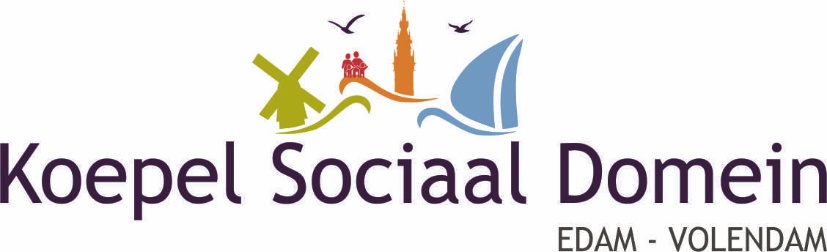                                op 27 februari 2019              OnderwerpInhoud	Actie1) OpeningDe voorzitter opent de vergadering en heet iedereen welkom.2) Vaststelling agendaEr zijn geen toevoegingen aan de agenda.3) Ontvangen en verzonden stukkenDe secretaris heeft een lijst met ontvangen en verzonden stukken aan de leden gestuurd.4) Mededelingen- De penningmeester meldt dat er tot op heden nog geen storting is ontvangen van de gemeente. Ieder kwartaal wordt er 7.500 euro gestort, dus in totaal 30.000 euro. Vorig jaar was de eerste storting op 7 februari maar nu is er nog niets ontvangen. De voorzitter belooft een mailtje aan mevr. Verrips te sturen met het verzoek het met spoed over te maken.- Vanuit de Wmo-raad is de vraag aan mevr. Marielle Nooijens gesteld of er relevante punten zijn m.b.t. de aanbesteding hulpmiddelen, hetgeen voor morgen op de rol staat. Haar antwoord was alleen de datum van de vergadering. Daar schieten wij weinig mee op. De voorzitter van de Wmo-raad gaat naar de bijeenkomst aanbesteding hulpmiddelen o.l.v. mevr. Cindy Mijnen, 28 februari 2019 van 15.30-17.00 u., locatie Stadskantoor Purmerend. Desgevraagd wordt geantwoord dat er geen evaluatierapport is geschreven over de aanbesteding.- De voorzitter van de Wmo wijst op het Raadsplein dat hij online heeft gevolgd. Het ging o.a. over de realisatie van 43 kleine woningen in de Broekgouw en over het voorstel inzake de Wmo-verordening en maatschappelijke ondersteuning. Men was het ermee eens. De enige politieke partij die een positief KSD standpunt had was VD’80. Ook werden er vragen gesteld over de eigen bijdrage en over de stand van zaken m.b.t. aanvragen hulpmiddelen. Wethouder Vincent Tuijp wist daar geen antwoord op te geven. Desgevraagd antwoordde mevr. Ien Verrips dat de eigen bijdrage met terugwerkende kracht op 1 januari 2019 ingaat.- De voorzitter heeft mails gestuurd aan de EHBO-verenigingen in onze gemeente en aan de Hartreanimatiestichting m.b.t. het beleid t.a.v. de Automatische Externe Defibrillator (AED), zowel van de kant van de gemeente als van de kant van de EHBO-verenigingen en de Hartreanimatiestichtting. Van de gemeente is reeds een reactie ontvangen, deze is doorgestuurd naar de EHBO-verenigingen en de Hartreanimatiestichting. Besloten wordt ze nogmaals te mailen omdat ze niet elke week bijeenkomen.5) Behandeling conceptnotulen KSD-vergadering van 30 januari 2019Bij punt 9 van de notulen bij het laatste streepje wordt het volgende opgemerkt:Desgevraagd wordt geantwoord dat wij niet alle adviezen naar de politieke partijen sturen. Er wordt nu een onderscheid gemaakt tussen de werkwijze m.b.t. gevraagde adviezen en ongevraagde adviezen. Als wij, als KSD, een ongevraagd advies geven en wij van mening zijn dat dat toch een zaak is van de gemeentelijke politiek, dan zouden we deze info ook naar de gemeenteraad kunnen sturen. Als daar onduidelijkheid over is, spreken wij af dat wij  dit heroverwegen. De PR is van mening dat wij de ongevraagde adviezen ook naar de gemeenteraad zouden moeten sturen. Afgesproken wordt dat wij de gang van zaken rond ongevraagde adviezen zullen bespreken tijdens de evaluatie.De politieke partijen bemoeien zich bewust niet met de aanbesteding, maar ze zijn er niet tevreden over. De KSD gaat nog in gesprek met de fracties van de CDA, de PVDA en waarschijnlijk met Groen Links, waarbij wij de problematiek over de aanbesteding aan de orde kunnen stellen. Er zijn raadsleden die te kennen hebben gegeven dat wij, als KSD, meer info hebben dan zij. Als voorbeeld wordt gegeven het ongevraagd advies dat via de JR is opgesteld over de prikkelarme kermis. De raad heeft de evaluatie echter niet ontvangen. Het is de taak van de griffie om de raad te informeren; wij, als KSD, zullen ons beperken tot onze adviesfunctie aan het college.Bij punt 10 van de notulen:Men is van mening dat de naamsbekendheid van de KSD van het grootste belang is. Als klachten of vragen een structureel karakter krijgen, is er informatie vanuit je achterban nodig om erachter te komen wat er leeft. Alle onderliggende raden zijn de achterbannen. Het is belangrijk dat die raden duidelijk kunnen maken welke expertise zij in huis hebben zodat de KSD daardoor gevoed kan worden. De werkgroep Zorg en welzijn wordt bijvoorbeeld weleens geconfronteerd met zaken die een Wmo-achterban hebben. Wij vullen onze website met informatie die wij kwijt willen naar ieders inzicht. De PR is van mening dat communicatie en website altijd in beweging moeten zijn en dat wij er niet naar moeten streven om dat vast te leggen. De JR meldt dat zij het idee hebben opgevat hun leden zich één voor één digitaal te laten voorstellen. We hebben als KSD speerpunten opgesteld, die aangeleverd zijn door de onderliggende raden. Die hebben wij aan alle politieke partijen voorgelegd met als doel de politieke partijen te laten meedenken over het opstellen van nieuw beleid. De PR is van mening dat het prioriteit heeft om met wethouder Vincent Tuijp aan tafel te komen, temeer daar hij niet aanwezig was bij het evaluatiegesprek.Dhr. Fred Haarman uit Edam, achtergrond cliëntenraden verpleegtehuizen, heeft zich aangemeld. Wij hebben met hem afgesproken dat hij naar de werkgroep Zorg en welzijn gaat, contactpersoon van de Wmo-raad wordt en zich, samen met Maarten de Vries (Oud-voorzitter van de Zorgcirkel), gaat bezighouden met alle mogelijke vormen van zorg voor de toekomst. Dit wordt een gezamenlijke operatie van de Wmo-raad en de werkgroep Zorg en welzijn. Bij punt 12 van de notulen:Omdat de vergadering van 14 februari 2019 niet is doorgegaan, zijn vanuit de Wmo-raad via mail drie vragen gesteld aan mevr. Verrips:Is de aanvullende functie bij het BSL reeds ingevuld? Antwoord: Men hoopt medio maart 2019 de functie te hebben geëffectueerd.Worden de aanvragen voor verstrekking van hulpmiddelen nu tijdig afgehandeld? Antwoord: De verbeterslag is gaande. Men heeft te maken met een stijging van het aantal aanvragen. Dat zal ongetwijfeld te maken hebben met de wijziging van de eigen bijdrage naar 17,50 euro per maand voor zowel huishoudelijke hulp als voor rolstoelen e.d..Is er al een cliëntvolgsysteem bij het BSL? Op deze vraag moest mevr. Verrips het antwoord schuldig blijven.De JR meldt dat zij die vraag ook aan Isabelle Teeken, die in haar nieuwe functie het BSL gaat runnen, hebben gesteld; zij antwoordde: natuurlijk hebben wij een cliëntvolgsysteem. Vermoedelijk doelt zij niet op een cliëntvolgsysteem zoals wij dat voor ogen hebben: Wij zouden graag willen weten hoeveel aanvragen er binnen de gestelde tijd worden afgerond om vast te kunnen stellen hoe effectief en efficiënt de Wmo werkt. Bij punt 14) van de notulen wordt besloten voor mevr. Marian Plat, dhr. Henk Bergman en dhr. Johan Molenaar  nieuwe visitekaartjes te regelen.De notulen worden met enkele aanpassingen vastgesteld.6) Behandeling actiepunten KSD-vergadering van 30 januari 2019De actiepuntenlijst wordt besproken en geactualiseerd.7) Vervolggesprek met beleidsambtenaren na eerste gesprek op 29 november 2018.Wij hopen binnenkort van mevr. Verrips een lijst met nieuwe datums voor het vervolggesprek met de beleidsambtenaren te ontvangen. Besloten wordt hier van elke onderliggende raad minimaal een vertegenwoordiger naar af te vaardigen. Afgesproken wordt dat daar gesproken zal worden over de verordening/convenant en het juridische aspect daarvan, de contacten met de verschillende beleidsambtenaren (mede omdat de JR een nieuwe beleidsambtenaar krijgt), afspraken over welke zaken er via de KSD naar de gemeente moeten en welke zaken je als onderliggende raad met de contactambtenaar kan bespreken. De secretaris zal een lijstje met aandachtspunten opstellen.8) Jaarverslag 2018 KSDDe voorzitter zal de jaarverslagen van alle raden verzamelen, bundelen en presenteren. Het jaarverslag van de JR is nog niet ontvangen, daartoe zal de voorzitter van de JR worden benaderd. In overleg met de penningmeester zal het financieel verslag 2018 aan het jaarverslag worden toegevoegd.9) Verslag van gesprekken met politieke partijen: VD’80 en coalitiepartijen Lijst Kras, Zeevangs Belang en VVD.- Het gesprek met VD’80 had een ander verloop dan verwacht. Wij hadden een aantal speerpunten opgesteld maar de discussie ging vooral over het grondbeleid in de Broeckgouw. De toren die gepland was is a.g.v. protest van omwonenden geschrapt, het plan is nu daar 43 grondgebonden woningen, in principe voor alleenstaanden, alsmede een appartementencomplex te realiseren met behoud van het uitzicht. - M.b.t. de energietransitie werd mevr. Mariska Bond geconfronteerd met een woning zonder gas. De mensen worden geconfronteerd met extra kosten; een mogelijkheid om mensen tegemoet te komen is het verlagen van de grondprijs. Er bestaan veel onduidelijkheden over de energievoorzieningen. Die discussie loopt ook omdat Mariska te kennen gaf dat het wat betreft de energievoorziening voor haar een black box is.- In Oosthuizen waren ook kleine woningen gebouwd; probleem was dat mensen met een rolstoel er niet naar binnen konden. Gemeld wordt dat dhr. Fred Haarman zich hierover samen met Maarten de Vries gaat buigen.- Verder hebben wij een goed gesprek gehad met drie personen van de coalitie: over de Woonzorgvisie, over de energietransitie (de zorg die de politieke partijen ook met ons deelt want ze kijken ook met argusogen naar de ontwikkelingen) en over de loketfunctie in Oosthuizen (de partij Zeevangs Belang is er niet in geslaagd om de organisatie goed te regelen; ze hebben er een verslag van gemaakt en zullen dit opnemen met hun eigen achterban).10) Energietransitie: stand van zaken en afspraken.Wij hebben drie weken geleden een kort gesprek gehad met dhr. Jeroen Besseling, beleidsambtenaar duurzaamheid. Hij zou samen met de KSD willen komen tot een manier van informatieverstrekking aan de burgers. Het was een voortzetting van het eerste gesprek en het ging erom dat de burgers erop geattendeerd moeten worden geen gekke dingen te doen, omdat er veel info op de burgers afkomt via allerlei aanbieders van energie. Wij willen dit graag aankaarten in het  programma 100-min en ouder. Dhr. Besseling heeft gisteren laten weten graag samen met wethouder Runderkamp hieraan te willen meewerken. Wij hebben twee datums gepland en wachten nog af of iedereen van ons dan beschikbaar is, dan kunnen we misschien nog volgende maand samen een programma samenstellen over de stand van zaken over de energietransitie.11) Verslag bezichtiging Waterdam; geschiktheid voor blinden en slechtzienden en rolstoelgebruikers.Vertegenwoordigers van de SR en Wmo-raad hebben een korte bezichtiging gehad in de vernieuwde Waterdam, tegenwoordig gekoppeld aan de Seinpaal. Gebleken is dat de accommodatie nog niet helemaal geschikt is voor visueel gehandicapten en slechthorenden, ouderen, gehandicapten e.d. Daar zijn financiën voor nodig, dit onderwerp is bij de politiek neergelegd en wordt vervolgd. Voorgesteld wordt ook over deze accommodatie een 100-min en ouder-programma te maken.12) Voortgangsrapportage Woonvisie 2017-2021: rapportage 2018 (de rapportage is reeds in uw bezit).De voortgangsrapportage is naar iedereen gestuurd en besproken. Wij zijn positief over de voortgangsrapportage.13) Startbijeenkomst nulmeting vrijwilligerswerk.Vanuit de PR wordt gemeld dat mevr. Ien Verrips heeft laten weten dat zij graag een gesprek wil om de nulmeting vast te leggen en werkgroepen in het leven te roepen. Ze beloofde hierover een brief naar de KSD te sturen. De secretaris van de KSD heeft hierover een mail ontvangen van mevr. Verrips en heeft deze doorgestuurd naar alle raden. Hij belooft deze nogmaals naar de PR te sturen. Dhr. Jak Plat en dhr. Dick Veerman hebben de mail over de nulmeting in eerste instantie niet gehad omdat de mail was gericht aan de Wmo-raad en bij de voorzitter in de spam terechtkwam. De voorzitter heeft mevr. Verrips er toen op gewezen dat dit ook op het lijf van de PR is geschreven. Op de vraag vanuit de PR wat er precies wordt bedoeld met nulmeting t.o.v. vrijwilligers wordt geantwoord dat men wil meten hoeveel vrijwilligers er voor welk doel worden ingezet.Desgevraagd meldt de voorzitter van de PR dat hij nog niet weet of hij dhr. Bergman zal vergezellen naar het gesprek over de nulmeting omdat hij de mail nog niet heeft gelezen; hij meldt dat hij op 13 maart een gesprek met mevr. Verrips zal hebben over dit onderwerp. Dhr. Bergman meldt dat er op 5 maart ook een bijeenkomst is, die zal worden uitgevoerd door Radar14) Media-interviews voorzitters raden met antwoordnummers voor vragen vanuit achterbannen.Voorgesteld wordt mevr. Lia Guijt te vragen of zij (bijv. elke twee maanden) interviews wil maken met de voorzitters van de onderliggende raden van de KSD met als doel om wat bekendheid te geven aan de raden. De voorzitter zal daartoe mevr. Manon Dijkshoorn, eindredacteur 100-min en ouder, vragen om de vertegenwoordigers van de onderliggende adviesraden te benaderen voor info. De bedoeling is ons antwoordnummer (via post) erbij te zetten zodat burgers hun vragen rechtstreeks kunnen stellen.Hieraan gekoppeld stelt de secretaris voor om in de raden eens te brainstormen over welke knelpunten men ongevraagde adviezen zou kunnen geven15) Verslag uit de adviesradenWMO-raad:De volgende zaken zijn aan de orde gekomen tijdens de Wmo-raad vergadering van 13 februari 2019:Rooster van aftreden gemaaktPlan is om de SMD uit te nodigen voor een van de volgende vergaderingen m.n. over de gang van zaken rond de vrijwilligers.Afgesproken is de vastgestelde Wmo-notulen voortaan door te sturen aan de secretaris van de KSD voor plaatsing op de website.Concept werkplan gemaakt.Het vrijwilligersontbijt besproken. Inmiddels is er van Joke Karman zelf al een soort evaluatie gekomen, dus dat zal de volgende vergadering worden besproken. De PR meldt dit onderwerp ook in de KSD-vergadering te willen agenderen omdat dit ook een zaak van de PR is.Geïnformeerd bij dhr. Piet van den Eijckhof of de KBO publicatie van de Nivo kan worden gepubliceerd in de Stadskrant, maar helaas is dat te duur. Besloten wordt dat als het digitaal mogelijk is de informatie van de KBO op de digitale versie van de Stadskrant te plaatsen. Besloten wordt deze info ook op de KSD website te plaatsen, zodat er een bredere groep bereikt kan worden.Participatieraad:Heeft tijdens haar laatste vergadering gesproken over:Vrijwilligersontbijt.Voorbereiding nota van mevr. Verrips. Dhr. Bergman en dhr. Jaap Molenaar van de SR gaan naar de bijeenkomst. Dhr. Jak Plat zal later nog reageren op de mail van mevr. Ien Verrips.Het ontvangen verzoek van de Raad van Kerken. Zij namen ongevraagd contact met ons op omdat het verlangen leeft om actief bij te dragen aan het sociaal domein. Volgende week hebben dhr. Dick Veerman en dhr. Jak Plat een gesprek met twee vertegenwoordigers van de Raad van Kerken, t.w. Thom van der Woude en Andre Burghouts. De PR vind niet dat de raad van kerken als lid aan de PR hoeft deel te nemen; men is van mening dat je elkaar beter af en toe kunt opzoeken als er raakvlakken te bespreken zijn.Energietransitie. Geconcludeerd werd dat er teveel angst bij mensen is en dat er meer communicatie over moet komen. De voorzitter van de KSD meldt dat dat volgende maand gaat gebeuren; er zal dan een interview plaatsvinden met wethouder Runderkamp; wellicht kunnen wij daar als KSD een ongevraagd advies aan wijden.Jeugdraad:Mevr. Isabelle Teeken was aanwezig bij de bijeenkomst van de JR; zij deelde mede dat zij een nieuwe functie zal gaan bekleden, als gevolg waarvan de JR met een nieuwe contactambtenaar te maken zal gaan krijgen.Mevr. Marian Plat deelt mede dat zij is uitgenodigd om deel te nemen aan de denktank bijeenkomsten van Lef.Een van de leden van de JR neemt een pauze om na haar eindexamen weer terug te keren in de JR.Alle leden van de JR zullen om beurten een stukje schrijven over zichzelf met als doel meer bekendheid te genereren.Er is een planning gemaakt m.b.t. wat er per vergadering zal worden besproken aangaande de onderwerpen van de ongevraagde adviezen.Seniorenraad:Tafeltje-dekje kampt met een tekort aan vrijwilligers voor het rondbrengen van de maaltijden in Edam-Volendam. De SR is bezig hier oplossingen voor te zoeken. Er is een aantal apps voor blinden waarbij wij de vraag stellen hoe ze die moeten lezen. Met de gemeente is afgesproken dat wij een aparte notitie van de gemeente zullen krijgen, over met welk soort apps men blinden wil bereiken, waarvoor de gemeente ons om geduld heeft verzocht.16) W.v.t.t.k.- Dhr. Johan Molenaar, voorzitter van de JR, is afwezig vanwege de perikelen rondom aanbesteding. Wij zouden hem graag vragen naar de voortgang. - De SR zal mevr. Rennie Groot vragen wat er komend jaar in de pijplijn zit qua adviezen m.b.t.  Wmo-gerelateerde zaken.- N.a.v. de mededeling dat de gemeente 180.000 euro aan Lef ter beschikking stelt voor vier studies, wordt opgemerkt dat Moedige Moeders helemaal geen subsidie ontvangt. De voorzitter stelt voor dit eens in de Wmo-raad te bespreken met mevr. Hedy van Leeuwen-Rein, lid Wmo-raad en vertegenwoordigster Moedige Moeders: Wil men bewust geen subsidie ontvangen i.v.m. het bewaken van hun onafhankelijkheid? Mocht Moedige Moeders wel financiële  middelen willen, dan zouden wij daar als KSD een ongevraagd advies over kunnen maken.17) RondvraagEr zijn geen vragen.18) Datum volgende vergadering en sluitingDe voorzitter sluit de vergadering. De volgende KSD-vergadering is gepland op 27 maart 2019 om 10.00 u. Locatie RKAV Volendam.